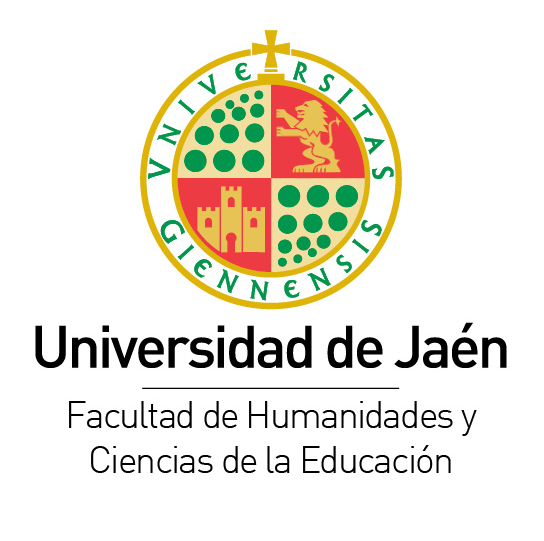 ANEXO IOFERTA DE TRABAJOS DE FIN DE GRADO (TFG) 2018/19GRADO EN ______________________________________________________________DEPARTAMENTO ____________________________________________________________*Completar tantas filas como sea necesario.Tutor/a y/o Cotutor/aLíneas o temáticas de TFGNº de TFG ofertados